Úkol na VV  Obrázky jsou pouze inspirační! Nakreslete obrázek s jarní tematikou, klidně i Velikonoční. Obrázky poputují do domova seniorů, aby dostali v tomto nepříjemném období alespoň něco malého pro radost. Snažte se obrázky i vybarvit. Pracujte pečlivě, snažte se! Výběr obrázku nechávám opravdu na vás, na vaší fantazii  Obrázky NEVYHAZUJTE a posílejte mně na email do pátku 24.4.  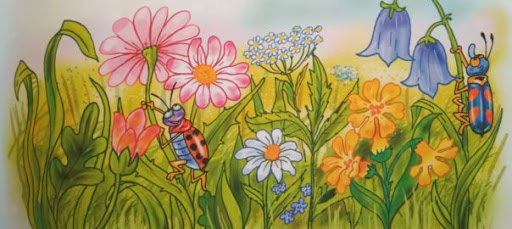 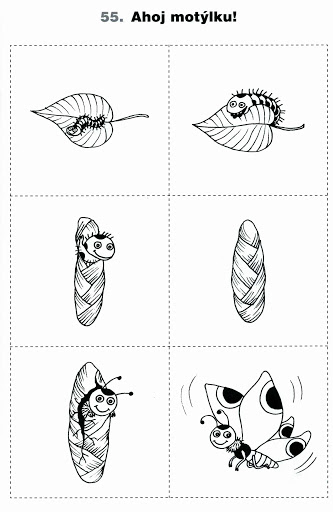 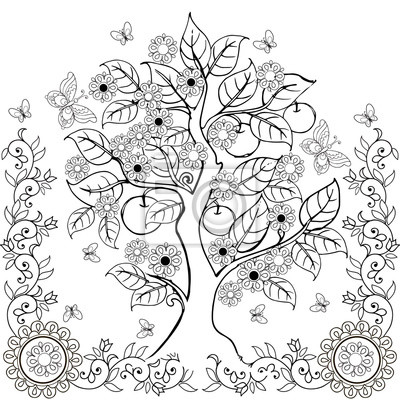 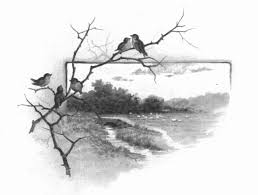 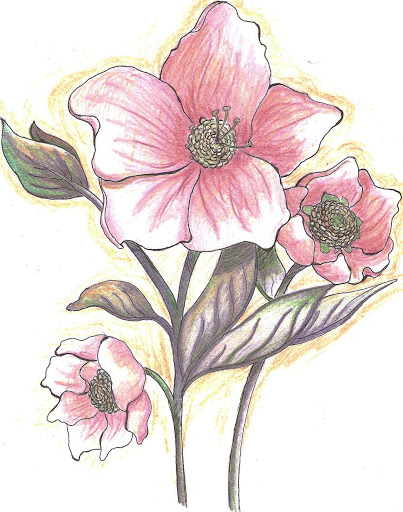 